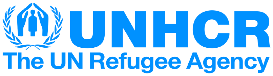 Частина 1 – Документи та сертифікатиІнструкції до Частини 1:  Перелічені нижче обов'язкові документи необхідно подавати в рамках ТЕХНІЧНОГО КОМПОНЕНТУ.   Ці документи мають бути датовані, підписані та скріплені печаткою на всіх сторінках і надіслані у форматі .pdf як вкладення до вашого подання електронною поштою.  ЧАСТИНА 2 – Географічне покриттяУчасники торгів можуть вибрати Лот 1 або 2, як зазначено нижче. Якщо ПФП не має поточних оперативних можливостей в деяких місцях будь-якого Лота, це слід вказати, зазначивши максимальний часовий інтервал, коли ця оперативна потужність буде встановлена. ПФП також повинен надавати інформацію про будь-яких партнерів/субпідрядників, якщо він має намір залучати їх для розширення району надання послуг. ЧАСТИНА 3 – Вільний викладУчасники тендеру можуть використовувати свій власний формат для вільного викладу технічної пропозиції.  Будь ласка, наведіть вільний виклад для кожного механізму дистрибуції - якщо пропонується більше, ніж один.ТИП МЕХАНІЗМУ ДИСТРИБУЦІЇ, ЩО ПРОПОНУЄТЬСЯ:  КІНЕЦЬ ЧАСТИНИ 2Обов'язкові документиОбов'язкові документиПодані (Так/Ні)Зауваження1Аудійована фінансова звітність компанії, в тому числі Висновок аудитора щонайменше за 1 рік, рекомендовано за 3 роки, у форматі .pdf2Завірена копія свідоцтва про реєстрацію в країні у форматі .pdf.3Завірена копія ліцензії на надання послуг переказу коштів або банківської ліцензії, виданої Національним банком України або відповідним державним органом у форматі .pdf.4Документ(и) про реєстрацію компанії у національних податкових службах у форматі .pdf.5Документи, що підтверджують наявність фінансового механізму страхування. У випадку, якщо Постачальником фінансових послуг є не банк, надайте інформацію щодо наявності Гарантії виконання.6Додаток D (Реєстраційна форма постачальника - повністю заповнена - підписана та з печаткою компанії)7Додаток Е (Загальні умови УВКБ ООН щодо надання товарів та послуг / послуг - підписані та з печаткою на кожній сторінці)8Додаток F (Кодекс поведінки Постачальників УВКБ ООН - підписаний та скріплений печаткою на кожній сторінці)Обов'язкові засвідченняОбов'язкові засвідченняЗасвідчення (Так/Ні)Зауваження1Постачальник засвідчує дотримання галузевих та нормативних стандартів на всіх етапах переказу та виплати грошових коштів 2Постачальник засвідчує дотримання галузевих та нормативних стандартів стосовно безпеки фінансових даних3Постачальник засвідчує відповідність національним нормативним актам стосовно принципу «Знай свого клієнта» (ЗСК), протидії відмиванню грошей, законам про боротьбу з тероризмом та міжнародним санкційним режимам.Рекомендовані документиРекомендовані документиНадано(Так/Ні)Зауваження1Документи, в яких наведено опис2- Механізму здійснення3- Можливостей обслуговування клієнтів4- ІКТ-інфраструктуриНадано(Так/Ні)ЗауваженняЛот 1Київ та Київська область, Одеса та Одеська область, Харків та Харківська область, Ужгород та Закарпатська область, Львів та Львівська область. ПФП як єдиний постачальникЯк зазначено вище у Лоті 1, ПФП з партнером та/або субпідрядником.Лот 2Уся Україна: Розташування за Лотом 1 плюс всі районні центри підконтрольної уряду частини України. ПФП як єдиний постачальник.Як зазначено вище у Лоті 2, ПФП з партнером та/або субпідрядником.1.  Загальні відомості про компанію та досвід компанії (разом 150 балів, бали за підкатегоріями перелічені нижче)1а) Будь ласка, наведіть загальні відомості про компанію та кількість років досвіду роботи (30 балів), в тому числі:- Рік заснування/утворення, опис послуг, що надаються, місце розташування головного офісу, організаційна структура, філії і т.і.1b) Будь ласка, наведіть деталі аналогічного обслуговування клієнтів протягом останніх 3 років (50 балів) (Включіть найменування клієнта, конкретні географічні райони, типи наданих послуг) Особливо відмітьте, якщо проект був реалізований для інших агенцій ООН або МНУО (20 балів).  (Разом 70 балів)1с) Максимально детально наведіть перелік географічних територій та громад, де розташовані власні або сумісні банкомати (50 балів).  2. Пропонована система переказу коштів (разом 400 балів, бали за підкатегоріями перелічені нижче)2A. Будь ласка, надайте докладний опис запропонованої системи переказу коштів, включаючи те, чи може постачальник виконати мінімальні стандарти для механізму (ів) здійснення, які перелічені у Додатку A – Технічне Завдання, стосовно необхідної для транзакцій інфраструктури (тобто мережі відділень/банкоматів/представників), а також стосовно залучення будь-яких підрядників/субпідрядників до надання послуг з переказу готівкових коштів та потенціалу для надання послуг, перелічених у пунктах a-l (120 балів)Потенціал для управління щорічним загальним обсягом переказів від 350 000 до 500 000 доларів США в гривневому еквіваленті. (20 балів - все вищезазначене, 10 балів - <350 000 та => 200 000, 5 балів - < 200 000 щорічно) Потенціал для надання одного основного рахунку та до 4 000 субрахунків, прив'язаних до основного банківського рахунку, а також до 4 000 готових до використання дебетових карток, як зазначено в III1.1.  (20 балів - все вищезазначене, 10 балів - <4 000 >2 500 прив'язаних рахунків + карток, 5 балів - <2 500)Потенціал для надання та обслуговування 1300 активних субрахунків та дебетових карток на рік. (20 балів >= 1300; 10 балів - <1300 =>800; 5 балів - <800)  Потенціал для забезпечення максимальної суми списання коштів з однієї картки 145 000 гривень за одне зняття/переказ та на день.  (20 балів = 145 000 гривень, 10 балів = 100 000) (5 балів < 100 000)Можливість щомісячного поповнення УВКБ ООН основного рахунку звичайним банківським переказом. (5 балів)Можливість щомісячного або менш частого поповнення субрахунків з основного рахунку (5 балів)Можливість поповнення субрахунків за допомогою зашифрованого файлу, який передається за захищеним каналом УВКБ ООН або, на прохання УВКБ ООН, менеджером ПФП за рахунком. (5 балів)Можливість забезпечити обмежений період зняття коштів для кожного субрахунку після поповнення. (5 балів)Можливість забезпечити багаторазове зняття часткових сум за допомогою дебетових карток. (5 балів)Можливість повернення на основний рахунок будь-якого залишку коштів на субрахунку після завершення періоду зняття коштів. (5 балів)Можливість повернення на основний рахунок будь-якого залишку коштів на субрахунку анульованої картки (крадіжка/втрата), а також остаточного закриття цього субрахунку. (5 балів)Можливість списання залишків за всіма субрахунками та їх повернення на основний рахунок двічі на кожен календарний рік (всередині та наприкінці року). (5 балів)2B Будь ласка, опишіть:   Дистрибуція (120 балів)Заходи із боротьби з шахрайством та заходи безпеки в пунктах здійснення платежів або зняття коштів. (20 балів)Картки можуть бути прив'язані до унікальних субрахунків (20 балів)Надання дебетових карток, які дозволяють зняття коштів без комісії за зняття коштів у власній мережі пунктів зняття коштів (банкоматів) Постачальника. (20 балів)Сумісність карток з пунктами зняття коштів (банкоматами) іншої мережі. (20 балів)Сумісність карток з POS-терміналами.  (20 балів)Потенціал для врахування участі клієнта/УВКБ ООН у дизайні та конфігурації карток. (5 балів)Карти можуть залишатися дійсними не менше 2 років із дати видачі/доставки до УВКБ ООН. (5 балів)Картки можуть бути прив'язані до унікального ідентифікаційного коду / ПІН-коду та штрих-коду.  (5 балів)На картки може бути нанесений штрих-код відповідно до міжнародного протоколу (UPC, GS1 або Code 39), що дозволяє здійснювати сканування УВКБ ООН для обліку. (5 балів)2C.  Будь ласка, опишіть захист даних та внутрішній контроль вашої компанії. (120 балів)Часові рамки процедур анулювання/блокування (30 балів - блокування протягом 24 годин, 7 днів/тиждень, 20 балів - негайне блокування у робочий час, 10 балів - блокування протягом 24 годин у робочий час)Згода ПФП відшкодувати УВКБ ООН будь-які фінансові збитки в результаті затримки активації або неефективної активації процедур анулювання або блокування (20 балів)План забезпечення безперервності діяльності (10 балів)Заходи щодо моніторингу та регулярного тестування систем і процедур безпеки (10 балів)Механізм моніторингу, виявлення та реагування на технічні проблеми та потенційне шахрайство (10 балів)Програмне забезпечення електронного банкінгу повинно забезпечувати диференційовані рівні доступу клієнтів та прав доступу користувачів (10 балів)Забезпечення повного відокремлення коштів клієнтів та їх відстеження до їх вилучення/виплати (10 балів)Сучасна політика захисту даних клієнтів. (10 балів)Заходи контролю щодо фізичного або віртуального доступу до системи, обмеження доступу до клієнта та даних облікового запису, а також засоби контролю за доступом. (10 балів)2D.  Інтеграція ПФП та ERP-системи  клієнтів (40 балів)Надайте деталі щодо можливостей та типу інтеграції (API та / або sFTP) з ERP-системою УВКБ ООН, особливо щодо можливості дотримання мінімальних вимог, зазначених у ТЗ. (20 балів)Надайте деталі щодо стандарту обміну даними та комунікації (ISO 20022 або альтернатива, що відповідає вимогам УВКБ ООН, як зазначено у Додатку G). (20 балів)3. Будь ласка, опишіть клієнтську підтримку. (30 балів)Персональне обслуговування, що забезпечується УВКБ ООН, включає надання відділення або координатора, спеціально призначених для управління рахунком та надання підтримки протягом звичайного робочого часу з понеділка по п’ятницю (10 балів)Навчальна продукція або керівництво на потрібних мовах, що дасть можливість УВКБ ООН належним чином користуватися відповідною послугою (10 балів)Наявність загальної технічної довідкової служби або обслуговування клієнтів в неробочий час (вечорами та вихідними днями) (10 балів)4. Будь ласка, опишіть план реалізації проекту. (50 балів)Потенціал для надання першої партії 1300 готових до використання дебетових карток клієнту протягом одного місяця (40 балів) від початку контракту, 1 - 2 місяців (25 балів), 2 - 3 місяців (10 балів) Опис будь-яких ризиків, передбачуваних в зв'язку з реалізацією цього проекту, та потенційні заходи з їх мінімізації (10 балів)5. Будь ласка, опишіть план здійснення моніторингу та звітування. (60 балів)Навчальна продукція або керівництво на потрібних мовах, що дасть можливість УВКБ ООН належним чином користуватися відповідною послугою (10 балів)Щомісячний звіт щодо руху коштів за рахунком (рахунками), призначеними для УВКБ ООН (5 балів)Щомісячний звіт з детальною інформацією щодо транзакцій, зарахованих та знятих сум за кожним субрахунком (5 балів)Щомісячний звіт з перерахуванням всіх випадків шахрайства або спроб шахрайства (5 балів)Щомісячний звіт з переліком усіх інцидентів та затримок у реалізації послуги (5 балів)Можливість надання електронної автоматизованої системи звітності, доступної онлайн в режимі реального часу, яка дозволяє отримати доступ до основної інформації, пов'язаної із переказами та індивідуальними платежами (30 балів)6. Ключові показники ефективності (10 балів)Вкажіть, чи може ПФП забезпечити КПЕ, зазначені у ТЗПодані документи повинні підтверджувати або описувати ключові показники ефективності, які будуть використовуватися та регулярно відображуватися ПФП в погодженій формі.Показники продуктивності ПФП:Продуктивність та ефективність виплат (показник: термін скасування платіжного засобу / зняття коштів після запиту УВКБ ООН у випадку втрати, крадіжки або іншої події);Строк переказу та виплати (показник: середній час між переказом від УВКБ ООН до ПФП та наявністю коштів для зняття через картку [у кількості днів]);Безпека переказів (показник: відсутність порушень);Технічна допомога та вирішення проблем (показник: середній час відповіді на запит на обслуговування клієнтів; кількість проблем, вирішених по відношенню до загальної кількості проблем);Точність обліку та звітів про виплату / зняття коштів (показник: щомісячні звіти);Зручність і простота використання механізму (показник: відстеження скарги клієнта та врегулювання).